Памятки и буклеты «Профилактика ВИЧ, что тызнаешь о ВИЧ-инфекции»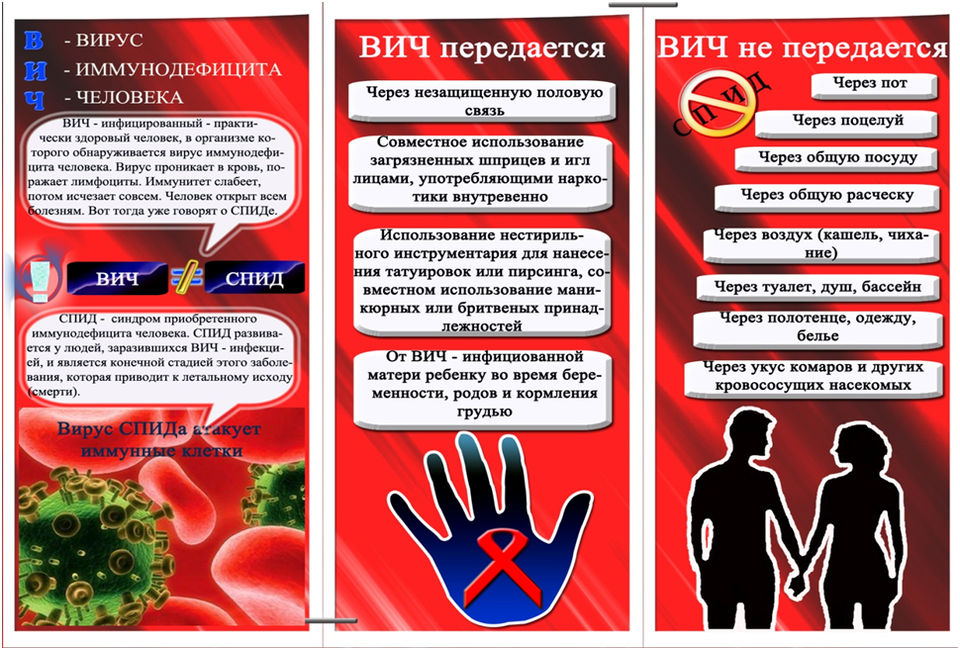 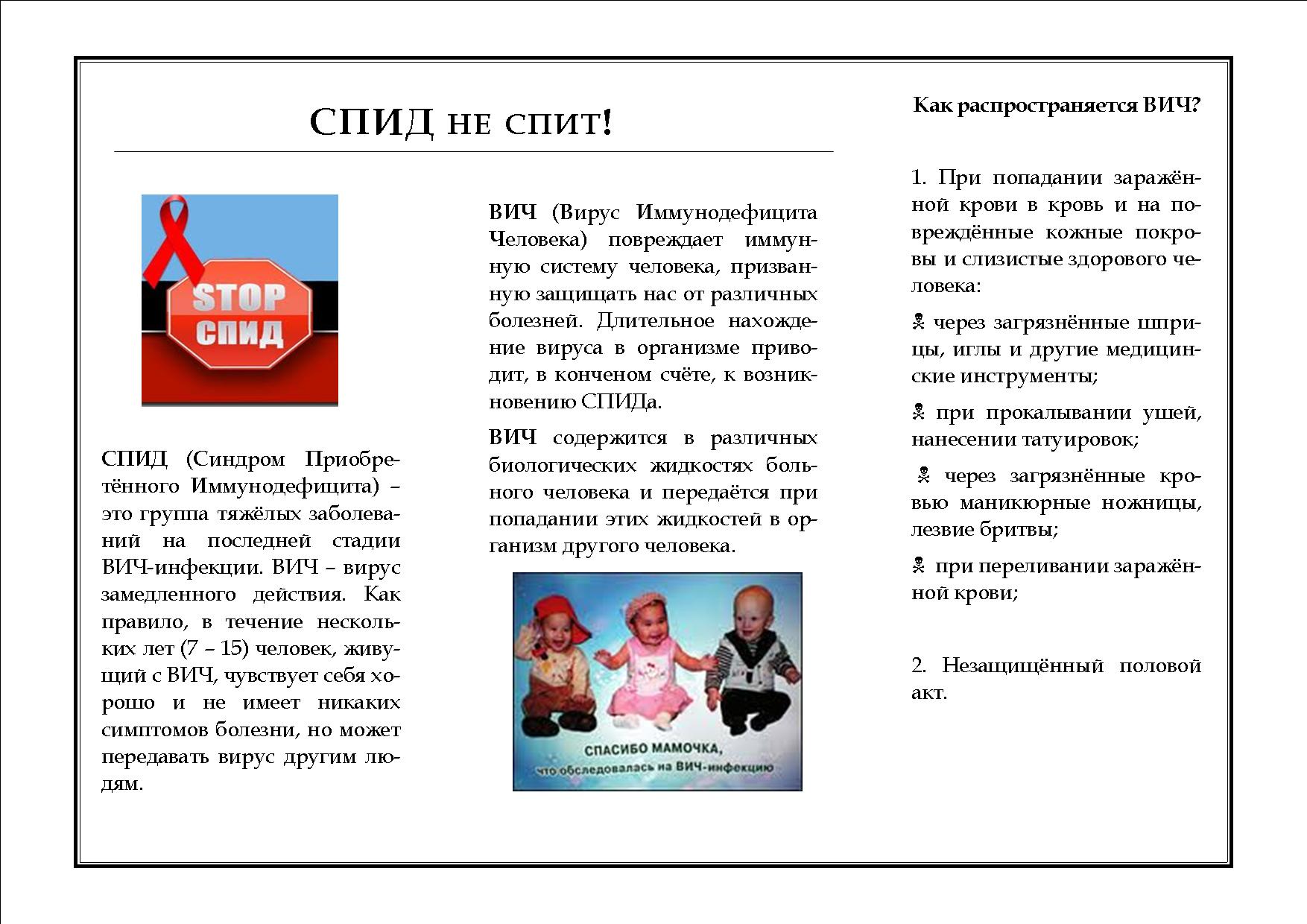 Профилактика туберкулеза(это важно знать)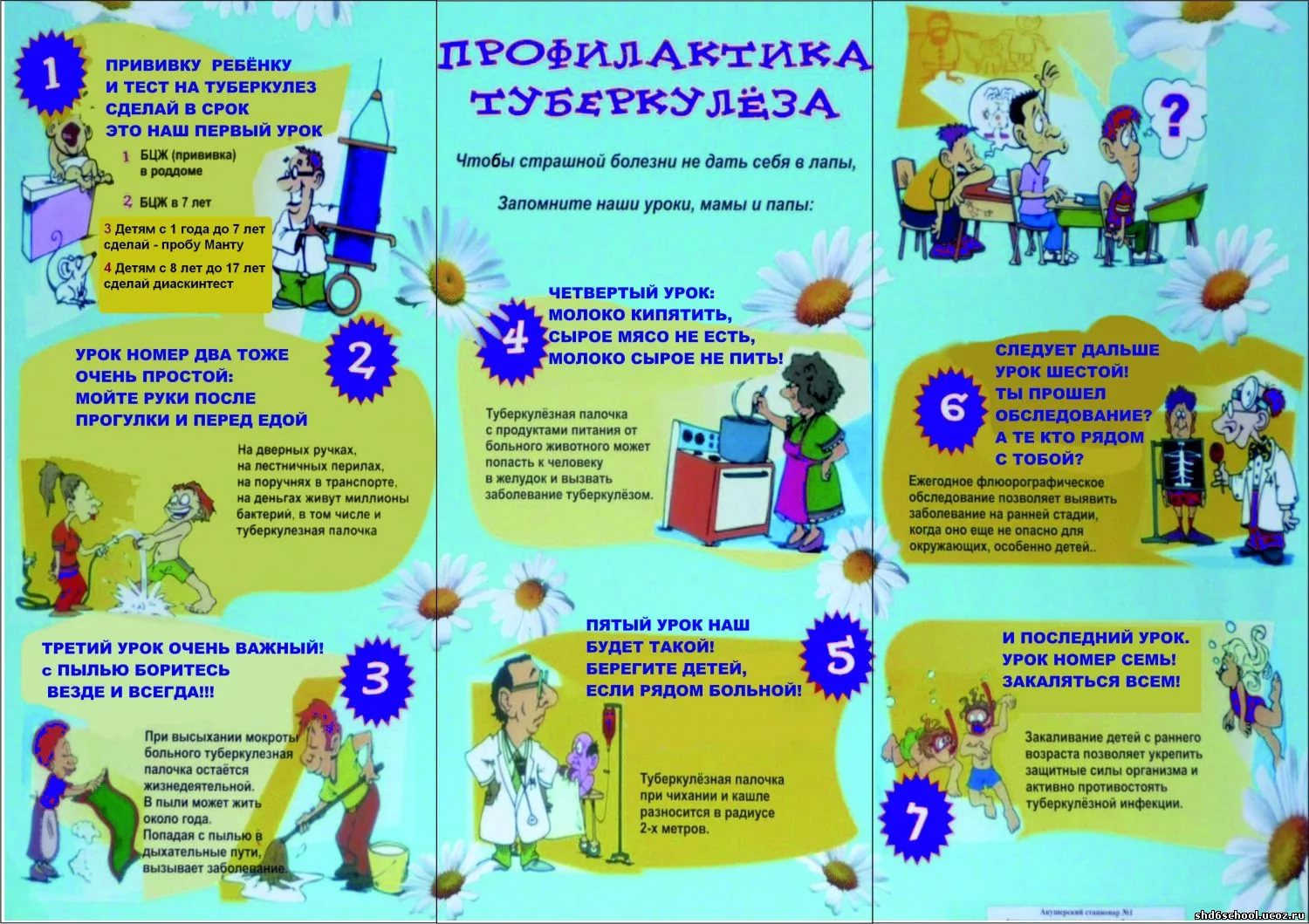 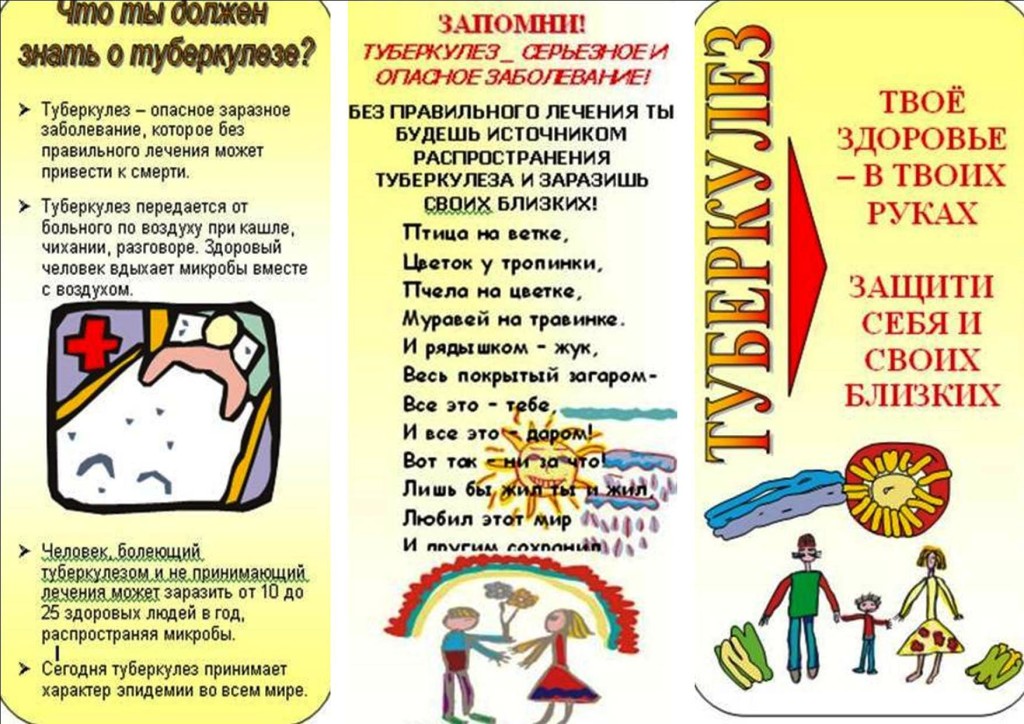 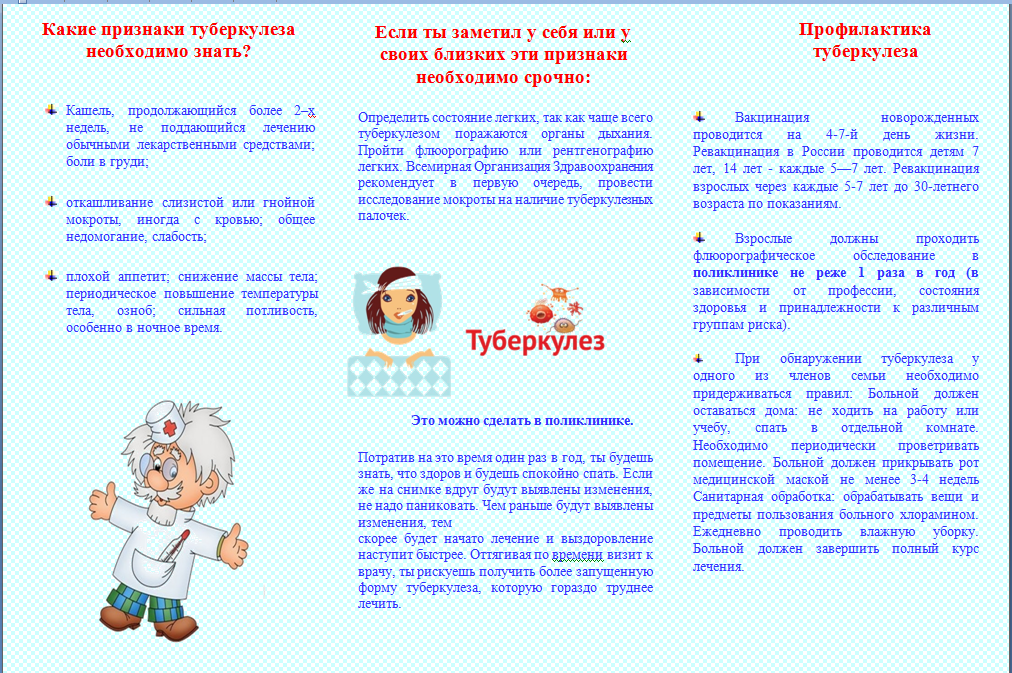 